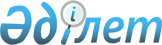 Аудандық мәслихаттың (V сайланған XII сессиясы) 2012 жылғы 20 желтоқсандағы "2013 - 2015 жылдарға арналған Лебяжі ауданының бюджеті туралы" N 1/12 шешіміне өзгерістер енгізу туралы
					
			Күшін жойған
			
			
		
					Павлодар облысы Лебяжі аудандық мәслихатының 2013 жылғы 12 желтоқсандағы N 1/24 шешімі. Павлодар облысының Әділет департаментінде 2013 жылғы 20 желтоқсанда N 3636 болып тіркелді. Күші жойылды - қолдану мерзімінің өтуіне байланысты (Павлодар облысы Лебяжі аудандық мәслихатының 2014 жылғы 05 наурыздағы N 1-19/43 хатымен)      Ескерту. Күші жойылды - қолдану мерзімінің өтуіне байланысты (Павлодар облысы Лебяжі аудандық мәслихатының 05.03.2014 N 1-19/43 хатымен).      РҚАО ескертпесі.

      Құжаттың мәтінінде түпнұсқаның пунктуациясы мен орфографиясы сақталған.

      Қазақстан Республикасының 2008 жылғы 4 желтоқсандағы Бюджет кодексінің 106–бабы 2–тармағының 4) тармақшасына, 109–бабының 5–тармағына, Қазақстан Республикасының 2001 жылғы 23 қаңтардағы «Қазақстан Республикасындағы жергілікті мемлекеттік басқару және өзін-өзі басқару туралы» Заңының 6–бабының 1–тармағының 1) тармақшасына және облыстық мәслихаттың (V сайланған XXV (кезектен тыс) сессиясы) 2013 жылғы 9 желтоқсандағы "Облыстық мәслихаттың (V сайланған XI сессиясы) 2012 жылғы 6 желтоқсандағы "2013 – 2015 жылдарға арналған облыстық бюджет туралы" N 116/11 шешіміне өзгерістер мен толықтырулар енгізу туралы" N 195/25 шешіміне сәйкес, Лебяжі аудандық мәслихаты ШЕШІМ ЕТЕДІ:



      1. Лебяжі аудандық мәслихаттың (V сайланған XІI сессиясы) 2012 жылғы 20 желтоқсандағы "2013 – 2015 жылдарға арналған Лебяжі ауданының бюджеті туралы" N 1/12 шешіміне (Нормативтік құқықтық актілердің мемлекеттік тіркеу тізілімінде N 3316 тіркелген, 2013 жылғы 12 қаңтардағы аудандық "Аққу үні"-"Вести Акку" газетінің N 2 басылымында жарияланған) келесі өзгерістер енгізілсін:



      шешімінің 1–тармағында:

      1) тармақшада:

      "1986878" сандары "1984509" сандарымен ауыстырылсын;

      "1735645" сандары "1733276" сандарымен ауыстырылсын;

      2) тармақшада "2003879" сандары "2001510" сандарымен ауыстырылсын;



      көрсетілген шешімнің 1 қосымшасы осы шешімнің қосымшасына сәйкес жаңа редакцияда мазмұндалсын.



      2. Осы шешімнің орындалуын бақылау мәслихаттың экономика және бюджеттік саясат, заңдылық пен адам құқығын қорғау мәселелері жөніндегі тұрақты комиссиясына жүктелсін.



      3. Осы шешім 2013 жылғы 01 қаңтардан бастап қолданысқа енеді.      Сессия төрағасы                            Қ. Әлтаев      Аудандық мәслихат хатшысы                  Қ. Әлтаев

Лебяжі аудандық мәслихаттың     

(V сайланған XXІV (кезектен тыс) сессиясы) 

2013 жылғы 12 желтоқсандағы N 1/24 шешіміне

қосымша                  Лебяжі аудандық мәслихатының     

(V сайланған ХІІ сессиясы)      

2012 жылғы 20 желтоқсандағы N 1/12 шешіміне

1 қосымша                  2013 жылға арналған аудандық бюджеті
					© 2012. Қазақстан Республикасы Әділет министрлігінің «Қазақстан Республикасының Заңнама және құқықтық ақпарат институты» ШЖҚ РМК
				СанатыСанатыСанатыСанатыСома мың теңгеСыныбыСыныбыСыныбыСома мың теңгеІшкі сыныбыІшкі сыныбыСома мың теңгеАтауыСома мың теңгеI.Кірістер19845091Салықтық түсімдер24948101Табыс салығы1145492Жеке табыс салығы11454903Әлеуметтік салық977701Әлеуметтік салық9777004Меншікке салынатын салықтар327491Мүлікке салынатын салықтар146003Жер салығы15524Көлік құралдарына салынатын салық155025Бірыңғай жер салығы109505Тауарларға, жұмыстарға және қызметтерге салынатын ішкі салықтар33332Акциздер7373Табиғи және басқа да ресурстарды пайдаланғаны үшін түсетін түсімдер10694Кәсіпкерлік және кәсіби қызметті жүргізгені үшін алынатын алымдар152708Заңдық мәнді іс-әрекеттерді жасағаны және (немесе) оған уәкілеттігі бар мемлекеттік органдар немесе лауазымды адамдар құжаттар бергені үшін алынатын міндетті төлемдер10801Мемлекеттік баж10802Салықтық емес түсімдер175201Мемлекеттік меншіктен түсетін кірістер1205Мемлекет меншігіндегі мүлікті жалға беруден түсетін кірістер1137Мемлекеттік бюджеттен берілген кредиттер бойынша сыйақылар706Басқа да салықтық емес түсімдер16321Басқа да салықтық емес түсімдер16324Трансферттердің түсімдері173327602Мемлекеттік басқарудың жоғары тұрған органдарынан түсетін трансферттер17332762Облыстық бюджеттен түсетін трансферттер1733276Функционалдық топФункционалдық топФункционалдық топФункционалдық топФункционалдық топСом мың теңгеКіші функцияКіші функцияКіші функцияКіші функцияСом мың теңгеБюджеттік бағдарламалардың әкімшісіБюджеттік бағдарламалардың әкімшісіБюджеттік бағдарламалардың әкімшісіСом мың теңгеБағдарламаБағдарламаСом мың теңгеАтауыII. Шығыстар200151001Жалпы сипаттағы мемлекеттiк қызметтер2347561Мемлекеттiк басқарудың жалпы функцияларын орындайтын өкiлдi, атқарушы және басқа органдар210610112Аудан (облыстық маңызы бар қала) мәслихатының аппараты13556001Аудан (облыстық маңызы бар қала) мәслихатының қызметін қамтамасыз ету жөніндегі қызметтер13356003Мемлекеттік органның күрделі шығыстары200122Аудан (облыстық маңызы бар қала) әкімінің аппараты63791001Аудан (облыстық маңызы бар қала) әкімінің қызметін қамтамасыз ету жөніндегі қызметтер58023003Мемлекеттік органның күрделі шығыстары5081009Ведомстволық бағыныстағы мемлекеттік мекемелерінің және ұйымдарының күрделі шығыстары687123Қаладағы аудан, аудандық маңызы бар қала, кент, ауыл, ауылдық округ әкімінің аппараты133263001Қаладағы аудан, аудандық маңызы бар қала, кент, ауыл, ауылдық округ әкімінің қызметін қамтамасыз ету жөніндегі қызметтер130075022Мемлекеттік органның күрделі шығыстары31882Қаржылық қызмет10955452Ауданның (облыстық маңызы бар қаланың) қаржы бөлімі10955001Ауданның (облыстық маңызы бар қаланың) бюджетін орындау және ауданның (облыстық маңызы бар қаланың) коммуналдық меншігін басқару саласындағы мемлекеттік саясатты іске асыру жөніндегі қызметтер10007003Салық салу мақсатында мүлікті бағалауды жүргізу458011Коммуналдық меншікке түскен мүлікті есепке алу, сақтау, бағалау және сату390018Мемлекеттік органның күрделі шығыстары1005Жоспарлау және статистикалық қызмет13191453Ауданның (облыстық маңызы бар қаланың) экономика және бюджеттік жоспарлау бөлімі13191001Экономикалық саясатты, мемлекеттік жоспарлау жүйесін қалыптастыру және дамыту және ауданды (облыстық маңызы бар қаланы) басқару саласындағы мемлекеттік саясатты іске асыру жөніндегі қызметтер13037004Мемлекеттік органның күрделі шығыстары15402Қорғаныс55331Әскери мұқтаждар5533122Аудан (облыстық маңызы бар қала) әкiмiнiң аппараты5533005Жалпыға бірдей әскери міндетті атқару шеңберіндегі іс-шаралар553304Білім беру12210761Мектепке дейiнгi тәрбие және оқыту166010123Қаладағы аудан, аудандық маңызы бар қала, кент, ауыл, ауылдық округ әкімінің аппараты138634004Мектепке дейінгі тәрбие ұйымдарының қызметін қамтамасыз ету93827041Мектепке дейінгі білім беру ұйымдарында мемлекеттік білім беру тапсырысын іске асыруға44807464Ауданның (облыстық маңызы бар қаланың) білім бөлімі27376040Мектепке дейінгі білім беру ұйымдарында мемлекеттік білім беру тапсырысын іске асыруға273762Бастауыш, негізгі орта және жалпы орта білім беру1005782123Қаладағы аудан, аудандық маңызы бар қала, кент, ауыл, ауылдық округ әкімінің аппараты3464005Ауылдық жерлерде балаларды мектепке дейін тегін алып баруды және кері алып келуді ұйымдастыру3464464Ауданның (облыстық маңызы бар қаланың) білім бөлімі1002318003Жалпы білім беру992007006Балаларға қосымша білім беру103119Білім беру саласындағы өзге де қызметтер49284464Ауданның (облыстық маңызы бар қаланың) білім бөлімі49284001Жергілікті деңгейде білім беру саласындағы мемлекеттік саясатты іске асыру жөніндегі қызметтер11585005Ауданның (облыстық маңызы бар қаланың) мемлекеттік білім беру мекемелер үшін оқулықтар мен оқу-әдiстемелiк кешендерді сатып алу және жеткізу10086007Аудандық (қалалалық) ауқымдағы мектеп олимпиадаларын және мектептен тыс іс-шараларды өткiзу864015Жетім баланы (жетім балаларды) және ата-аналарының қамқорынсыз қалған баланы (балаларды) күтіп-ұстауға асыраушыларына ай сайынғы ақшалай қаражат төлемдері4979067Ведомстволық бағыныстағы мемлекеттік мекемелерінің және ұйымдарының күрделі шығыстары2177006Әлеуметтiк көмек және әлеуметтiк қамсыздандыру902162Әлеуметтiк көмек70397123Қаладағы аудан, аудандық маңызы бар қала, кент, ауыл, ауылдық округ әкімінің аппараты9691003Мұқтаж азаматтарға үйінде әлеуметтік көмек көрсету9691451Ауданның (облыстық маңызы бар қаланың) жұмыспен қамту және әлеуметтік бағдарламалар бөлімі60706002Еңбекпен қамту бағдарламасы14210005Мемлекеттік атаулы әлеуметтік көмек222007Жергілікті өкілетті органдардың шешімі бойынша мұқтаж азаматтардың жекелеген топтарына әлеуметтік көмек38706010Үйден тәрбиеленіп оқытылатын мүгедек балаларды материалдық қамтамасыз ету74501618 жасқа дейінгі балаларға мемлекеттік жәрдемақылар2707017Мүгедектерді оңалту жеке бағдарламасына сәйкес, мұқтаж мүгедектерді міндетті гигиеналық құралдармен және ымдау тілі мамандарының қызмет көрсетуін, жеке көмекшілермен қамтамасыз ету41169Әлеуметтiк көмек және әлеуметтiк қамтамасыз ету салаларындағы өзге де қызметтер19819451Ауданның (облыстық маңызы бар қаланың) жұмыспен қамту және әлеуметтік бағдарламалар бөлімі19819001Жергілікті деңгейде халық үшін әлеуметтік бағдарламаларды жұмыспен қамтуды қамтамасыз етуді іске асыру саласындағы мемлекеттік саясатты іске асыру жөніндегі қызметтер19086011Жәрдемақыларды және басқа да әлеуметтік төлемдерді есептеу, төлеу мен жеткізу бойынша қызметтерге ақы төлеу73307Тұрғын үй-коммуналдық шаруашылық1141271Тұрғын үй шаруашылығы46037457Ауданның (облыстық маңызы бар қаланың) мәдениет, тілдерді дамыту, дене шынықтыру және спорт бөлімі1681024Жұмыспен қамту 2020 жол картасы бойынша қалаларды және ауылдық елді мекендерді дамыту шеңберінде объектілерді жөндеу1681458Ауданның (облыстық маңызы бар қаланың) тұрғын үй-коммуналдық шаруашылығы, жолаушылар көлігі және автомобиль жолдары бөлімі5690003Мемлекеттік тұрғын үй қорының сақталуын ұйымдастыру890004Азаматтардың жекелеген санаттарын тұрғын үймен қамтамасыз ету4800472Ауданның (облыстық маңызы бар қаланың) құрылыс, сәулет және қала құрылысы бөлімі38666003Мемлекеттік коммуналдық тұрғын үй қорының тұрғын үйін жобалау, салу және (немесе) сатып алу24600004Инженерлік коммуникациялық инфрақұрылымды жобалау, дамыту, жайластыру және (немесе) сатып алу10843074Жұмыспен қамту 2020 жол картасының екінші бағыты щеңберінде жетіспейтін инженерлік-коммуникациялық инфрақұрылымды дамытуға мен жайластыруға32232Коммуналдық шаруашылық22950458Ауданның (облыстық маңызы бар қаланың) тұрғын үй-коммуналдық шаруашылығы, жолаушылар көлігі және автомобиль жолдары бөлімі22950012Сумен жабдықтау және су бөлу жүйесінің қызмет етуі21467026Ауданның (облыстық маңызы бар қаланың) коммуналдық меншігіндегі жылу жүйелерін қолдануды ұйымдастыру14833Елді-мекендерді көркейту45140123Қаладағы аудан, аудандық маңызы бар қала, кент, ауыл, ауылдық округ әкімінің аппараты45140008Елді мекендерде көшелерді жарықтандыру11207009Елді мекендердің санитариясын қамтамасыз ету6586010Жерлеу орындарын күтіп-ұстау және туысы жоқ адамдарды жерлеу724011Елді мекендерді абаттандыру мен көгалдандыру2662308Мәдениет, спорт, туризм және ақпараттық кеңістiк1533081Мәдениет саласындағы қызмет80038123Қаладағы аудан, аудандық маңызы бар қала, кент, ауыл, ауылдық округ әкімінің аппараты602006Жергілікті деңгейде мәдени-демалыс жұмыстарын қолдау602457Ауданның (облыстық маңызы бар қаланың) мәдениет, тілдерді дамыту, дене шынықтыру және спорт бөлімі79435003Мәдени-демалыс жұмысын қолдау79435472Ауданның (облыстық маңызы бар қаланың) құрылыс, сәулет және қала құрылысы бөлімі1011Мәдениет объектілерін дамыту12Спорт12510457Ауданның (облыстық маңызы бар қаланың) мәдениет, тілдерді дамыту, дене шынықтыру және спорт бөлімі12510009Аудандық (облыстық маңызы бар қалалық) деңгейде спорттық жарыстар өткiзу11510010Әртүрлi спорт түрлерi бойынша аудан (облыстық маңызы бар қала) құрама командаларының мүшелерiн дайындау және олардың облыстық спорт жарыстарына қатысуы10003Ақпараттық кеңістік38833456Ауданның (облыстық маңызы бар қаланың) ішкі саясат бөлімі10106002Газеттер мен журналдар арқылы мемлекеттік ақпараттық саясат жүргізу жөніндегі қызметтер8324005Телерадио хабарларын тарату арқылы мемлекеттік ақпараттық саясатты жүргізу жөніндегі қызметтер1782457Ауданның (облыстық маңызы бар қаланың) мәдениет, тілдерді дамыту, дене шынықтыру және спорт бөлімі28727006Аудандық (қалалық) кiтапханалардың жұмыс iстеуi28451007Мемлекеттік тілді және Қазақстан халықтарының басқа да тілдерін дамыту2769Мәдениет, спорт, туризм және ақпараттық кеңiстiктi ұйымдастыру жөнiндегi өзге де қызметтер21927456Ауданның (облыстық маңызы бар қаланың) ішкі саясат бөлімі12067001Жергілікті деңгейде ақпарат, мемлекеттілікті нығайту және азаматтардың әлеуметтік сенімділігін қалыптастыру саласында мемлекеттік саясатты іске асыру жөніндегі қызметтер8244003Жастар саясаты саласында іс-шараларды іске асыру3514006Мемлекеттік органның күрделі шығыстары309457Ауданның (облыстық маңызы бар қаланың) мәдениет, тілдерді дамыту, дене шынықтыру және спорт бөлімі9860001Жергілікті деңгейде мәдениет, тілдерді дамыту, дене шынықтыру және спорт саласындағы мемлекеттік саясатты іске асыру жөніндегі қызметтер8260032Ведомстволық бағыныстағы мемлекеттік мекемелерінің және ұйымдарының күрделі шығыстары160010Ауыл, су, орман, балық шаруашылығы, ерекше қорғалатын табиғи аумақтар, қоршаған ортаны және жануарлар дүниесін қорғау, жер қатынастары649541Ауыл шаруашылығы17654453Ауданның (облыстық маңызы бар қаланың) экономика және бюджеттік жоспарлау бөлімі7611099Мамандардың әлеуметтік көмек көрсетуі жөніндегі шараларды іске асыру7611472Ауданның (облыстық маңызы бар қаланың) құрылыс, сәулет және қала құрылысы бөлімі400010Ауыл шаруашылығы объектілерін дамыту400473Ауданның (облыстық маңызы бар қаланың) ветеринария бөлімі9643001Жергілікті деңгейде ветеринария саласындағы мемлекеттік саясатты іске асыру жөніндегі қызметтер96436Жер қатынастары10121463Ауданның (облыстық маңызы бар қаланың) жер қатынастары бөлімі10121001Аудан (облыстық маңызы бар қала) аумағында жер қатынастарын реттеу саласындағы мемлекеттік саясатты іске асыру жөніндегі қызметтер7583003Елдi мекендердi жер-шаруашылық орналастыру25389Ауыл, су, орман, балық шаруашылығы және қоршаған ортаны қорғау мен жер қатынастары саласындағы өзге де қызметтер37179473Ауданның (облыстық маңызы бар қаланың) ветеринария бөлімі37179011Эпизоотияға қарсы іс-шаралар жүргізу3717911Өнеркәсіп, сәулет, қала құрылысы және құрылыс қызметі183022Сәулет, қала құрылысы және құрылыс қызметі18302472Ауданның (облыстық маңызы бар қаланың) құрылыс, сәулет және қала құрылысы бөлімі18302001Жергілікті деңгейде құрылыс, сәулет және қала құрылысы саласындағы мемлекеттік саясатты іске асыру жөніндегі қызметтер13043013Аудан аумағында қала құрылысын дамытудың кешенді схемаларын, аудандық (облыстық) маңызы бар қалалардың, кенттердің және өзге де ауылдық елді мекендердің бас жоспарларын әзірлеу525912Көлiк және коммуникация519091Автомобиль көлiгi50047123Қаладағы аудан, аудандық маңызы бар қала, кент, ауыл, ауылдық округ әкімінің аппараты8090013Аудандық маңызы бар қалаларда, кенттерде, ауылдарда, ауылдық округтерде автомобиль жолдарының жұмыс істеуін қамтамасыз ету8090458Ауданның (облыстық маңызы бар қаланың) тұрғын үй-коммуналдық шаруашылығы, жолаушылар көлігі және автомобиль жолдары бөлімі41957023Автомобиль жолдарының жұмыс істеуін қамтамасыз ету419579Көлік және коммуникациялар саласындағы өзге де қызметтер1862458Ауданның (облыстық маңызы бар қаланың) тұрғын үй-коммуналдық шаруашылығы, жолаушылар көлігі және автомобиль жолдары бөлімі1862024Кентiшiлiк (қалаiшiлiк), қала маңындағы ауданiшiлiк қоғамдық жолаушылар тасымалдарын ұйымдастыру186213Басқалар413683Кәсiпкерлiк қызметтi қолдау және бәсекелестікті қорғау1717454Ауданның (облыстық маңызы бар қаланың) кәсіпкерлік және ауыл шаруашылығы бөлімі1717006Кәсіпкерлік қызметті қолдау17179Басқалар39651123Қаладағы аудан, аудандық маңызы бар қала, кент, ауыл, ауылдық округ әкімінің аппараты13890040"Өңірлерді дамыту" Бағдарламасы шеңберінде өңірлерді экономикалық дамытуға жәрдемдесу бойынша шараларды іске іске асыру13890452Ауданның (облыстық маңызы бар қаланың) қаржы бөлімі2640012Ауданның (облыстық маңызы бар қаланың) жергілікті атқарушы органының резерві2640454Ауданның (облыстық маңызы бар қаланың) кәсіпкерлік және ауыл шаруашылығы бөлімі12364001Жергілікті деңгейде кәсіпкерлік, өнеркәсіп және ауыл шаруашылығы саласындағы мемлекеттік саясатты іске асыру жөніндегі қызметтер11570007Мемлекеттік органның күрделі шығыстары794458Ауданның (облыстық маңызы бар қаланың) тұрғын үй-коммуналдық шаруашылығы, жолаушылар көлігі және автомобиль жолдары бөлімі10757001Жергілікті деңгейде тұрғын үй-коммуналдық шаруашылығы, жолаушылар көлігі және автомобиль жолдары саласындағы мемлекеттік саясатты іске асыру жөніндегі қызметтер1075714Борышқа қызмет көрсету71Борышқа қызмет көрсету7452Ауданның (облыстық маңызы бар қаланың) қаржы бөлімі7013Жергілікті атқарушы органдардың облыстық бюджеттен қарыздар бойынша сыйақылар мен өзге де төлемдерді төлеу бойынша борышына қызмет көрсету715Трансферттер59541Трансферттер5954452Ауданның (облыстық маңызы бар қаланың) қаржы бөлімі5954006Нысаналы пайдаланылмаған (толық пайдаланылмаған) трансферттерді қайтару3122024Мемлекеттік органдардың функцияларын мемлекеттік басқарудың төмен тұрған деңгейлерінен жоғарғы деңгейлерге беруге байланысты жоғары тұрған бюджеттерге берілетін ағымдағы нысаналы трансферттер2832III. Таза бюджеттік кредиттеу30283Бюджеттік кредиттер3462110Ауыл, су, орман, балық шаруашылығы, ерекше қорғалатын табиғи аумақтар, қоршаған ортаны және жануарлар дүниесін қорғау, жер қатынастары346211Ауыл шаруашылығы34621453Ауданның (облыстық маңызы бар қаланың) экономика және бюджеттік жоспарлау бөлімі34621006Мамандарды әлеуметтік қолдау шараларын іске асыру үшін бюджеттік кредиттер346215Бюджеттік кредиттерді өтеу433801Бюджеттік кредиттерді өтеу43381Мемлекеттік бюджеттен берілген бюджеттік кредиттерді өтеу433813Жеке тұлғаларға жергілікті бюджеттен берілген бюджеттік кредиттерді өтеу4338IV.Қаржы активтерімен жасалатын операциялар бойынша сальдо13800Қаржы активтерін сатып алу1380013Басқалар138009Басқалар13800458Ауданның (облыстық маңызы бар қаланың) тұрғын үй-коммуналдық шаруашылығы, жолаушылар көлігі және автомобиль жолдары бөлімі13800065Заңды тұлғалардың жарғылық капиталын қалыптастыру немесе ұлғайту13800V.Бюджет тапшылығы (профицит)-61084VI.Бюджет тапшылығын қаржыландыру (профицитті қолдану)61084